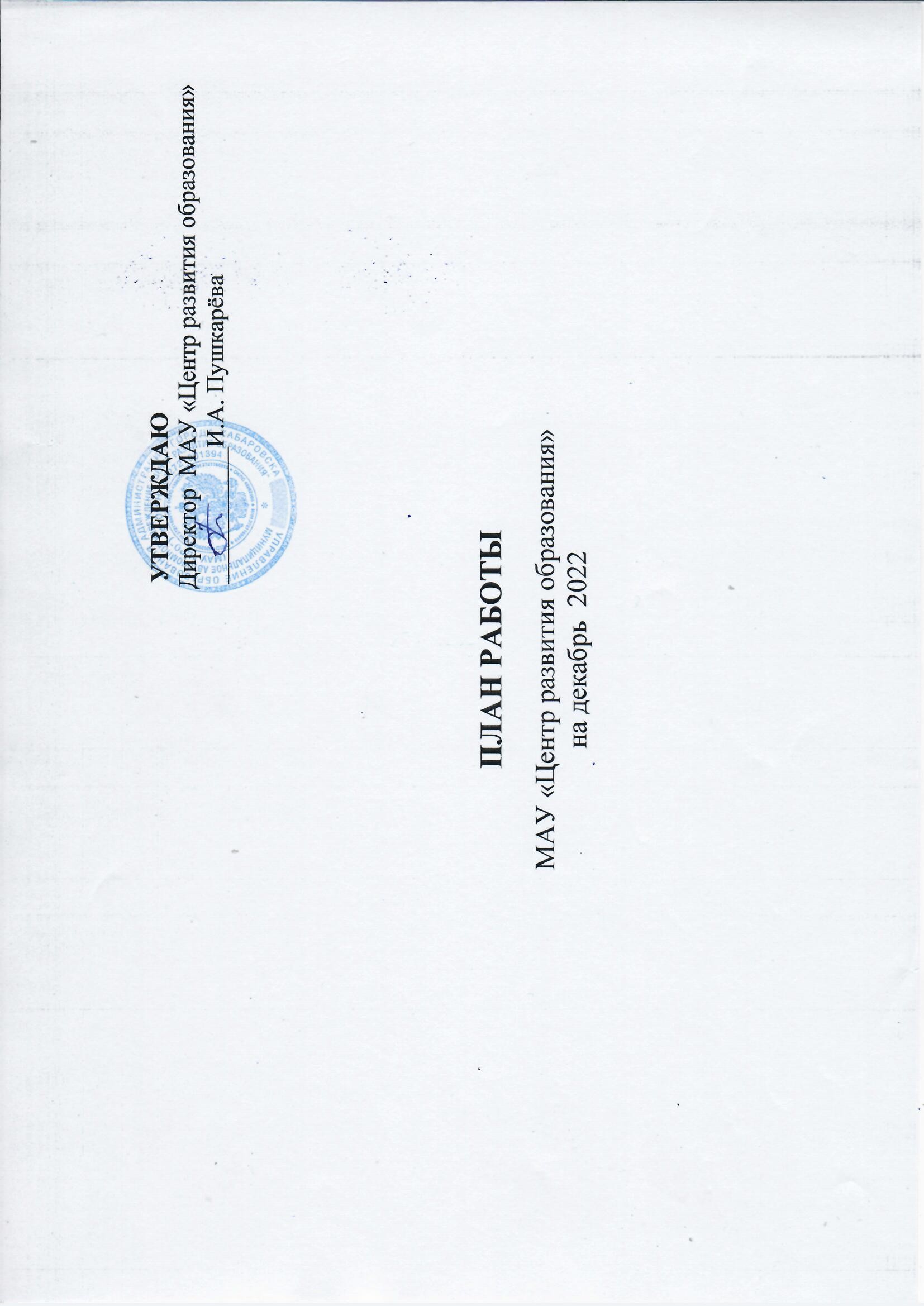 Дата, время, место проведенияМероприятияОтветственныеКатегорияКатегорияПраздничные, общегородские мероприятияПраздничные, общегородские мероприятияПраздничные, общегородские мероприятияПраздничные, общегородские мероприятияПраздничные, общегородские мероприятия01.12-05.12.2022МАУ ЦРОГородской конкурс сайтов образовательных организацийХрамова Е.С., лаборатория учебно-методического, информационного и медийного обеспеченияПедагоги ОУПедагоги ОУ01.12-09.12.2022МАУ ЦРОГородской конкурс видеосюжетов «Россия начинается с Востока»Шагинян Н.В., лаборатория учебно-методического, информационного и медийного обеспеченияПедагоги, обучающиеся ОУПедагоги, обучающиеся ОУ01.12-12.12.2022(по отдельному  графику)Муниципальный этап Всероссийской олимпиады школьниковНартова Н.Л.,  специалисты предметно-методической лабораторииПедагоги, обучающиеся  ОУПедагоги, обучающиеся  ОУ01.12-23.12.2022(по графику)Городской конкурс на лучшее новогоднее оформление фасадов зданий и прилегающих территорий образовательных организацийЗагорская И.С., лаборатория дополнительного образования и воспитательной работыПедагоги, обучающиесяОУПедагоги, обучающиесяОУ01.12-30.12.2022МАУ ЦРОГородской конкурс цифрового творчества обучающихся «Цифровая палитра»Кутилова В.В., лаборатория учебно-методического, информационного и медийного обеспеченияПедагоги, обучающиеся ОУПедагоги, обучающиеся ОУ05.12 - 20.12.12МАУ ЦРОГородской конкурс воспитательных практик «Новые идеи воспитания»Викулова О.А.,  лаборатория дополнительного образования и воспитательной работыПедагоги ОУПедагоги ОУ02.12.202218.30МАУ ДО «ДТДиМ»«Северное сияние»Родительское собрание «Профилактика деструктивного поведения детей и подростков»Данилина Н.В., специалисты  МАУ ЦРОРодители Кировского и Краснофлотского районаРодители Кировского и Краснофлотского района09.12-23.12.2022МАУ ЦРОГородской конкурс школьных научных обществ учащихся «Виват, Наука!»Диденко А.С., предметно-методическая лабораторияПедагоги, обучающиеся  ОУПедагоги, обучающиеся  ОУ20.12.202215.00МАОУ СОШ «Волочаевский лицей»Фестиваль   воспитательных практик «Новые идеи воспитания»Викулова О.А.,  лаборатория дополнительного образования и воспитательной работыРуководители, педагоги  ОУРуководители, педагоги  ОУ2. Организационные мероприятия2. Организационные мероприятия2. Организационные мероприятия2. Организационные мероприятия2. Организационные мероприятия01.12 - 02.12.2022МАУ ЦРООрганизационные мероприятия по вопросам оценки цифровых компетенций на онлайн-платформе «Цифровой образовательный контент»Киселева А.Я.,лаборатория кадрового обеспеченияКиселева А.Я.,лаборатория кадрового обеспеченияРуководители и педагоги ОУ02.12.202210.00МБОУ СОШ  № 38, 49,72;МАОУ «СШ № 26», «СШ с УИОП № 80»Организация участия во Всероссийской Акции «Тест по истории Отечества»Терешкова И.Ю.,предметно-методическая лабораторияТерешкова И.Ю.,предметно-методическая лабораторияПедагоги, обучающиеся ОУ05.12 - 12.12.2022МАУ ЦРООрганизация мероприятий, посвященных Дню Конституции РФТерешкова И.Ю., предметно-методическая лабораторияТерешкова И.Ю., предметно-методическая лабораторияУчителя истории и обществознания,обучающиеся06.12 - 08.12.2022МАУ ЦРООрганизация индивидуальных консультаций  для стажировочных площадокХорева Г.В., лаборатория дошкольного, начального общего и инклюзивного образованияХорева Г.В., лаборатория дошкольного, начального общего и инклюзивного образованияРуководители стажировочных площадок08.12.2022КГК «Арсеналец»Организация участия в заседании Координационного совета при Мэре города Хабаровска по выполнению нормативов ГТО в 2022 годуКулакова Т.И.,предметно-методическая лабораторияКулакова Т.И.,предметно-методическая лабораторияРуководители ОУ09.12.2022МАУ ЦРООрганизация участия педагогов и обучающихся в Рождественских образовательных чтениях Приамурской метрополииРазакбергенова Т.В.,предметно-методическая лабораторияРазакбергенова Т.В.,предметно-методическая лабораторияПедагоги ОУ01.12-15.12.2022МАУ ЦРОМониторинг качества дошкольного образованияБорзова Н.А.,лаборатория дошкольного, начального общего и инклюзивного образованияБорзова Н.А.,лаборатория дошкольного, начального общего и инклюзивного образованияРуководители ДОУ01.12 - 15.12.2022МАУ ЦРООрганизационные мероприятия по участию в региональном этапе Всероссийского конкурса экологических рисунковКучерова С.Н.,  лаборатория дополнительного образования и воспитательной работыКучерова С.Н.,  лаборатория дополнительного образования и воспитательной работыОбучающиеся01.12-19.12.2022МАУ ЦРО06.12.202210.00МБОУ СОШ № 87Организация проведения «Урока цифры» по теме «Видеотехнологии» в общеобразовательных организациях города.Организация проведения открытого урока с участием представителей Минцифры и министерства образования и науки Хабаровского краяКутилова В.В.,лаборатория учебно-методического, информационного и медийного обеспеченияКутилова В.В.,лаборатория учебно-методического, информационного и медийного обеспеченияРуководители, педагоги ОО01.12-20.12.2022МАУ ЦРООрганизация участия в акции «Растопи льдинку в сердце»Кучерова С.Н.,  лаборатория дополнительного образования и воспитательной работыКучерова С.Н.,  лаборатория дополнительного образования и воспитательной работыПедагоги ОУ, обучающиеся01.12-20.12.2022МАУ ЦРООрганизация участия во Всероссийском исследовании экологической ситуации в регионах России Кучерова С.Н.,  лаборатория дополнительного образования и воспитательной работыКучерова С.Н.,  лаборатория дополнительного образования и воспитательной работыПедагоги ОУ, обучающиеся,  родители01.12-20.12.2022 МАУ ЦРООрганизация участия во Всероссийском конкурсе научно-технологических проектов «Большие вызовы» (школьный  этап)Диденко А.С.,предметно-методическая лабораторияДиденко А.С.,предметно-методическая лабораторияРуководители ДОУ01.12-20.12.2022МАУ ЦРООрганизационные мероприятия по подготовке и заключению договора возмездного оказания услуг с Хабаровским краевым театром драмы.Друца А.П., лаборатория дополнительного образования и воспитательной работыДруца А.П., лаборатория дополнительного образования и воспитательной работыРуководители ДОУ01.12-22.12.2022МАУ ЦРООрганизация городского конкурса профессионального мастерства «Педагогический звездопад – 2023»Кротова А.А.,лаборатория кадрового обеспеченияКротова А.А.,лаборатория кадрового обеспеченияРуководители и педагоги ОУ01.12-30.12.2022МАУ ЦРОФормирование графика аттестационных процедур педагогических работниковКравчук А.В.,лаборатория кадрового обеспеченияКравчук А.В.,лаборатория кадрового обеспеченияРуководители и педагоги ОУ01.12-30.12.2022МАУ ЦРООрганизация работы с образовательными учреждениями по ИПРА детей- инвалидовСеменникова А.В., лаборатория дошкольного, начального общего и инклюзивного образованияСеменникова А.В., лаборатория дошкольного, начального общего и инклюзивного образованияДОУ, ОУ01.12-30.12.2022МАУ ЦРООрганизационная работа по реализации муниципального проекта «Взаимообучение образовательных учрежденийили методический ДВИЖ» в ООХрамова Е.С.,лаборатория учебно-методического, информационного и медийного обеспеченияХрамова Е.С.,лаборатория учебно-методического, информационного и медийного обеспеченияРуководители, педагоги ОО01.12-30.12.2022МАУ ЦРОДистанционные курсы обучения педагогов, родителей и учащихся «Основы здорового питания»Кучерова С.Н.,  лаборатория дополнительного образования и воспитательной работыКучерова С.Н.,  лаборатория дополнительного образования и воспитательной работыПедагоги ОУ, родители обучающихся 01.12-30.12.2022МАУ ЦРООрганизация участия  в акции «Завтрак/обед с директором»Кучерова С.Н.,  лаборатория дополнительного образования и воспитательной работыКучерова С.Н.,  лаборатория дополнительного образования и воспитательной работыРуководители ОУ, родители обучающихся01.12-30.12.2022МАУ ЦРООрганизация участия в Международной акции «Здоровое питание школьника»Кучерова С.Н.,  лаборатория дополнительного образования и воспитательной работыКучерова С.Н.,  лаборатория дополнительного образования и воспитательной работыПедагоги ОУ, обучающиеся01.12-30.12.2022МАУ ЦРОРабота «горячей линии» по вопросам персонифицированного дополнительного образования, активация  сертификатов ПФДО, в том числе и дистанционном режимеЗагорская И.С., лаборатория дополнительного образования и воспитательной работыЗагорская И.С., лаборатория дополнительного образования и воспитательной работыРодители/ законные представители обучающихся01.12 -30.12.2022МАУ ЦРО (по отдельному графику)Организация проведения профоринтационных мероприятий совместно с КГБУЗ «Краевая станция переливания крови» («уроки донорства», экскурсии)Шеховцова Е.В.,предметно-методическая лабораторияШеховцова Е.В.,предметно-методическая лабораторияОбучающиеся, педагогиМАОУ «ЛИТ», «Политехнический лицей», «Академический лицей», «Многопрофильный лицей им. 202 ВДБ», МБОУ «СШ № 76 имени А.А. Есягина», «Волочаевский лицей», 56,62, 7201.12 -30.12.2022МАУ ЦРООрганизация участия общеобразовательных организаций во Всероссийских открытых уроках «ПроеКТОриЯ»Шеховцова Е.В.,предметно-методическая лабораторияШеховцова Е.В.,предметно-методическая лабораторияПедагоги, обучающиеся ОУ 01.12 - 30.12.2022МАУ ЦРООрганизация участия общеобразовательных организаций в реализации проекта «Профориентационные субботы»Шеховцова Е.В.,предметно-методическая лабораторияШеховцова Е.В.,предметно-методическая лабораторияПедагоги, обучающиеся ОУ 01.12-30.12.2022МАУ ЦРООрганизация взаимодействия с ХК ИРО по вопросам сотрудничества с ссузами г. ХабаровскаШеховцова Е.В.,предметно-методическая лабораторияШеховцова Е.В.,предметно-методическая лабораторияРуководители ссузов, ОУ01.12-30.12.2022МАУ ЦРООрганизация олимпиады по Основам православной культуры (школьный этап)Разакбергенова Т.В.,предметно-методическая лабораторияРазакбергенова Т.В.,предметно-методическая лабораторияПедагоги, обучающиеся ОУ 01.12-30.12.2022МАУ ЦРООрганизационные мероприятия по реализации Международного проекта «Близкий Восток»Разакбергенова Т.В.,предметно-методическая лабораторияРазакбергенова Т.В.,предметно-методическая лабораторияПедагоги, обучающиеся ОУ 01.12-30.12.2022МАУ ЦРООрганизации участи обучающихся и педагогов в сдаче нормативов ГТОКулакова Т.И.,предметно-методическая лабораторияКулакова Т.И.,предметно-методическая лабораторияРуководители ОУ06.12 - 30.12.2022МАУ ЦРОСтатотчет по ДОУДанилина Н.В., специалисты  лаборатории дошкольного и начального образованияДанилина Н.В., специалисты  лаборатории дошкольного и начального образованияРуководители ДОУ10.12-30.12.2022МАУ ЦРООрганизация городского конкурса «Хабаровск - территория лучших»Диденко А.С., предметно-методическая лабораторияДиденко А.С., предметно-методическая лабораторияПедагоги, обучающиеся ОУ 23.12-30.12.2022МАУ ЦРОСобеседования по формированию заказа на учебники, учебные пособия  на 2023/2024 учебный год (в соответствии с графиком)Шпак Е.С., Кисель А.Г.,лаборатория учебно-методического, информационного и медийного обеспеченияШпак Е.С., Кисель А.Г.,лаборатория учебно-методического, информационного и медийного обеспеченияЗаместители директоров по УВР, заведующие библиотекамиИнформационно-методические совещанияИнформационно-методические совещанияИнформационно-методические совещанияИнформационно-методические совещанияИнформационно-методические совещания09.12.202215.00Музей истории города ХабаровскаОрганизация мероприятий в рамках реализации проекта «Субботы в музее истории города Хабаровска»Терешкова И.Ю.,предметно-методическая лабораторияТерешкова И.Ю.,предметно-методическая лабораторияРуководители школьных МО учителей истории и обществознания, русского языка и литературы09.12.2022Управление образованияЗаседание городской аттестационной комиссииБабенко С.С.,секретарь аттестационной комиссииБабенко С.С.,секретарь аттестационной комиссииЧлены ГАК12.12.20229.30 Кировский и Краснофлотский р-ны11.30 Индустриальный р-нМАУ ЦРО13.12.20229.30 Железнодорожный р-н11.30 Центральный р-нМАУ ЦРОФормирование заказа на учебники, учебные пособия  на 2023/2024  учебный год для общеобразовательных организаций городаШпак Е.С., Кисель А.Г.,лаборатория учебно-методического, информационного и медийного обеспеченияШпак Е.С., Кисель А.Г.,лаборатория учебно-методического, информационного и медийного обеспеченияЗаместители директоров по УВР, заведующие библиотеками13.12.202215.00(место проведения по согласованию)«Защита персональных данных несовершеннолетних в сети Интернет»  (с участием Управления Роскомнадзора по Хабаровскому краю в режиме онлайн на платформе «Сферум»)Кутилова В.В.,лаборатория учебно-методического, информационного и медийного обеспеченияКутилова В.В.,лаборатория учебно-методического, информационного и медийного обеспеченияРуководители, педагоги ОО13.12.202215.00МАУ ЦРООрганизационное совещание членов Пресс-клуба молодых педагогов муниципальных образовательных учреждений города ХабаровскаКиселёва А.Я.,лаборатория кадрового обеспеченияКиселёва А.Я.,лаборатория кадрового обеспеченияМолодые педагоги ОУ15.12.202215.00МБОУ СОШ № 12Организационное совещание для участников конкурса на присуждение премии лучшим учителям за достижения в педагогической деятельностиКротова А.А.,лаборатория кадрового обеспеченияКротова А.А.,лаборатория кадрового обеспеченияПедагоги ОУ15.12.202216.00МАУ ЦРОЗаседание ГМО социальных педагогов по вопросу «Участие социальных педагогов в апробации модели организации и проведении работы по выявлению обучающихся «группы риска» в образовательных организацияхМальцева Н.В.Грошева Я.В., лаборатория дополнительного образования и воспитательной работыМальцева Н.В.Грошева Я.В., лаборатория дополнительного образования и воспитательной работыСоциальные педагоги ОУ15.12.202215.00МБОУ СОШ № 44Анализ результатов муниципального этапа Всероссийской олимпиады школьников по ОБЖКулакова Т.И.,предметно-методическая лабораторияКулакова Т.И.,предметно-методическая лабораторияПреподаватели-организаторы ОБЖ16.12.202215.00МАДОУ № 167Анализ проведения МКДО в муниципальных учреждениях городаДанилина Н.В., Борзова Н.А.,лаборатория дошкольного, начального общего и инклюзивного образованияДанилина Н.В., Борзова Н.А.,лаборатория дошкольного, начального общего и инклюзивного образованияРуководители ДОУ26.12.202214.00МБОУ СОШ № 30Организационное совещание для участников городского конкурса профессионального мастерства «Педагогический звездопад – 2023»Кротова А.А.,лаборатория кадрового обеспеченияКротова А.А.,лаборатория кадрового обеспеченияПедагоги ОУ4. Учебная деятельность, семинары4. Учебная деятельность, семинары4. Учебная деятельность, семинары4. Учебная деятельность, семинары4. Учебная деятельность, семинары01.12.202215.00Хабаровская духовная семинария, ул. Тургенева, 26, читальный залСеминар «Информационно-методическое сопровождение образовательного процесса на уроках ОРКСЭ»Данилина Н.В.,лаборатория дошкольного, начального общего и инклюзивного образованияДанилина Н.В.,лаборатория дошкольного, начального общего и инклюзивного образованияУчителя ОРКСЭ Кировского и Краснофлотского районов01.12.202215.00МАОУ СОШ № 77Практико-ориентированный семинар по теме «Чтение, анализ, построение и исследование графиков функций в заданиях ОГЭ на примере заданий функциональной грамотности»Нартова Н.Л.,предметно-методическая лаборатория.Нартова Н.Л.,предметно-методическая лаборатория.Учителя математики Кировского, Краснофлотского и Железнодорожного районов01.12.202210.00МАУ ЦРОГородское методическое объединение «Применение игровых технологий в развивающей и коррекционной деятельности педагога-психолога ДОУ»Парфенова С.В.,лаборатория дошкольного, начального общего и инклюзивного образованияПарфенова С.В.,лаборатория дошкольного, начального общего и инклюзивного образованияПедагоги-психологи ДОУ02.12.202211.00Детский технопарк «Кванториум»Заседание городского методического объединения педагогов по научно-техническому творчеству «Формирование профессиональной компетентности педагогов в сфере технического творчества»Викулова О.А., лаборатория дополнительного образования и воспитательной работыВикулова О.А., лаборатория дополнительного образования и воспитательной работыПедагоги ОУ02.12.202214.30ХКДБ имениН.Д. НаволочкинаСеминар-совещание «Развитие читательской компетентности обучающихся  посредством внеурочной деятельности в условиях реализации обновленных ФГОС»Шпак Е.С., Кисель А.Г.,лаборатория учебно-методического, информационного и медийного обеспеченияШпак Е.С., Кисель А.Г.,лаборатория учебно-методического, информационного и медийного обеспеченияЗаведующие библиотеками, руководители ИБЦ02.12.202210.00,  15.00МАУ ЦРОКонсультация с участниками конкурса  воспитательных практик «Новые идеи воспитания»Викулова О.А., лаборатория дополнительного образования и воспитательной работыВикулова О.А., лаборатория дополнительного образования и воспитательной работыПедагоги ОУ и УДО07.12.20229.30МАДОУ № 57Городское методическое объединение
«Реализация рабочей программы воспитания: познавательное направление»Христина Т.С.,лаборатория дошкольного, начального общего и инклюзивного образованияХристина Т.С.,лаборатория дошкольного, начального общего и инклюзивного образованияВоспитатели Кировского, Краснофлотского и Железнодорожного районов08.12.202215.00МАОУ СОШ№ 77Практико-ориентированный семинар по теме «Чтение, анализ, построение и исследование графиков функций в заданиях ОГЭ на примере заданий функциональной грамотности»Нартова Н.Л.,предметно-методическая лаборатория.Нартова Н.Л.,предметно-методическая лаборатория.Учителя математики Индустриального и Центрального районов08.12.202215.00МАОУ «Экономическая гимназия»Семинар – практикум  «Формирование финансовой грамотности обучающихся уровня основного общего образования во внеурочной деятельности (участие в Дол-играх)»Терешкова И.Ю.,предметно-методическая лабораторияТерешкова И.Ю.,предметно-методическая лабораторияУчителя истории и обществознания08.12.202214.00МАУ ЦРОСеминар - практикум «Технические мастерские в ДОУ: инженерно-технические и информационные технологии в дошкольном образовательном учреждении»Борзова Н.А., лаборатория дошкольного, начального общего и инклюзивного образованияБорзова Н.А., лаборатория дошкольного, начального общего и инклюзивного образованияСтаршие воспитатели и зам. зав по ВМР08.12.202210.00МАУ ЦРОСупервизия педагогов-психологов учреждений дополнительного образованияПарфенова С.В.,лаборатория дошкольного, начального общего и инклюзивного образованияПарфенова С.В.,лаборатория дошкольного, начального общего и инклюзивного образованияПедагоги-психологи УДОД09.11.202210.00МАДОУ № 40Семинар «Организация инклюзивного образования детей с ОВЗ и инвалидностью»Семенникова А.В. лаборатория дошкольного, начального общего и инклюзивного образованияСеменникова А.В. лаборатория дошкольного, начального общего и инклюзивного образованияУчителя-логопеды ДОУ09.12.202214.30МАОУ СШ № 27Семинар «Формирование функциональной грамотности у обучающихся в начальной школе»Данилина Н.В.,лаборатория дошкольного, начального общего и инклюзивного образованияДанилина Н.В.,лаборатория дошкольного, начального общего и инклюзивного образованияУчителя начальных классов13.12.202210.00МАДОУ № 130Работа творческой группы «Разработка диагностического материала для  детей раннего дошкольного возраста. Специфика проведения диагностики»Парфенова С.В.,лаборатория дошкольного, начального общего и инклюзивного образованияПарфенова С.В.,лаборатория дошкольного, начального общего и инклюзивного образованияТворческая группа13.12.2022 г.15.00КГБ ПОУ «Промышленно-экономический техникум»Семинар «Порядок организации безопасности дорожного движения в образовательном учреждении»Мальцева Н.В., Грошева Я.В., лаборатория дополнительного образования и воспитательной работыМальцева Н.В., Грошева Я.В., лаборатория дополнительного образования и воспитательной работыЗаместители директоров по ВР14.12.202210.00МАДОУ «Верботон»Семинар «Беби-Абилимпикс» как одна из форм ранней профориентации детей дошкольного возраста с инвалидностью и ОВЗ»Чегурко Т.В.,  лаборатория дошкольного, начального общего и инклюзивного образованияЧегурко Т.В.,  лаборатория дошкольного, начального общего и инклюзивного образованияПедагоги ДОУ14.12.202210.00МАУ ДО ДЭБЦ «Отрада»Заседание городского методического объединения педагогов по моделированию и конструированию одежды «Инновационные технологии в моделировании и конструировании  одежды»Викулова О.А., лаборатория дополнительного образования и воспитательной работыВикулова О.А., лаборатория дополнительного образования и воспитательной работыПедагоги ОУ15.12.202210.00МАУ ЦРОПрактикум «Балинтовская группа как метод психологической безопасности развития образовательной среды»Парфенова С.В.,лаборатория дошкольного, начального общего и инклюзивного образованияПарфенова С.В.,лаборатория дошкольного, начального общего и инклюзивного образованияПедагоги ОУ16.12.202210.00МАДОУ № 191Городское методическое объединение «Ознакомление детей раннего возраста с окружающим миром через игру и детское экспериментирование»Христина Т.С.,лаборатория дошкольного, начального общего и инклюзивного образованияХристина Т.С.,лаборатория дошкольного, начального общего и инклюзивного образованияВоспитатели групп раннего возраста16.12.202215:00МБОУ СОШ № 72Семинар «Реализация программы внеурочной деятельности по социально-языковой адаптации  детей-мигрантов  в условиях обновленного ФГОС ООО»Диденко А.С.,предметно-методическая лабораторияДиденко А.С.,предметно-методическая лабораторияЗаместители директоров по УВР и ВР20.12.202215.00МБОУ «Волочаевский лицей»Семинар – практикум  «Использование естественнонаучных знаний в жизненных ситуациях»Кулакова Т.И., предметно-методическая лаборатория.Кулакова Т.И., предметно-методическая лаборатория.Учителя химии и биологии20.12.202215.00МБОУ СОШ № 12Заседание методического объединения «Обзор-презентация образовательных интернет-ресурсов»Шпак Е.С., Кисель А.Г.,лаборатория учебно-методического, информационного и медийного обеспеченияШпак Е.С., Кисель А.Г.,лаборатория учебно-методического, информационного и медийного обеспеченияРуководители МО, заведующие библиотеками, руководители ИБЦ22.12.202215.00МАУ ЦРО Семинар-практикум  «Организация и проведение методического семинара для претендентов на статус в инновационной структуре муниципалитета «Инновационный старт»Хорева Г.В., лаборатория дошкольного, начального общего и инклюзивного образованияХорева Г.В., лаборатория дошкольного, начального общего и инклюзивного образованияПедагоги ОУ22.12.202214.30МАОУ «Математический лицей»Тренинг-погружение«Недетские игры»Парфенова С.В.,лаборатория дошкольного, начального общего и инклюзивного образованияПарфенова С.В.,лаборатория дошкольного, начального общего и инклюзивного образованияПедагоги-психологи ОУ22.12.202215.00МАУ ЦРОЗаседание городского Совета по управлению инновациямиХорева Г.В., лаборатория дошкольного, начального общего и инклюзивного образованияХорева Г.В., лаборатория дошкольного, начального общего и инклюзивного образованияРуководители ОУ, ДОУ22.12.202215.00МБОУ СОШ № 15Семинар «Организация наставнической деятельности по направлениям «учитель-ученик», «ученик-ученик»Шеховцова Е.В.,предметно-методическая лабораторияШеховцова Е.В.,предметно-методическая лабораторияПедагоги, ответственные за наставническую деятельность23.12.202215.00МБОУ лицей «Вектор»Семинар – практикум«Анализ контрольно-измерительных материалов краевого мониторинга уровня сформированности читательской грамотности»Диденко А.С., предметно-методическая лаборатория.Диденко А.С., предметно-методическая лаборатория.Учителя русского языка и литературы23.12.202215.00МБОУ СОШ «УСПЕХ»Семинар «Стратегия и тактика  педагогов службы сопровождения инклюзивного образования в работе по смене образовательного маршрута обучающихся с ОВЗ (ЗПР)».Чегурко Т.В.,  лаборатория дошкольного, начального общего и инклюзивного образованияЧегурко Т.В.,  лаборатория дошкольного, начального общего и инклюзивного образованияПедагоги ОУ29.12.202215.00МБОУ СОШ № 30Супервизия  для педагогов-психологов общеобразовательных учрежденийПарфенова С.В., лаборатория дошкольного, начального общего и инклюзивного образованияПарфенова С.В., лаборатория дошкольного, начального общего и инклюзивного образованияПедагоги-психологи ОУ5. Подготовка аналитической отчетности, материалов, методических материалов5. Подготовка аналитической отчетности, материалов, методических материалов5. Подготовка аналитической отчетности, материалов, методических материалов5. Подготовка аналитической отчетности, материалов, методических материалов5. Подготовка аналитической отчетности, материалов, методических материалов01.12.2022МАУ ЦРОСправка по итогам проверки муниципальных дошкольных учрежденийСеменникова А.В.,лаборатория дошкольного, начального общего и инклюзивного образованияСеменникова А.В.,лаборатория дошкольного, начального общего и инклюзивного образованияРуководители ДОУ01.12.2022МАУ ЦРОМониторинг физического здоровья школьников на основе разработки и внедрения инновационных технологий оценки и контроля морфофункциональных перестроек организмаКулакова Т.И.,предметно-методическая лабораторияКулакова Т.И.,предметно-методическая лабораторияОбщеобразовательные организации01.12.-09.12.2022МАУ ЦРОАналитическая справка о результатах участия ОУ в проведении Всероссийской межведомственной комплексной оперативно-профилактической операции «Дети России – 2022»Грошева Я.В., лаборатория дополнительного образования и воспитательной работыГрошева Я.В., лаборатория дополнительного образования и воспитательной работыИнформация ОУ01.12-10.12.2022МАУ ЦРОАналитическая справка о результатах социально-психологического тестирования учащихся 7-11 классовГрошева Я.В., лаборатория дополнительного образования и воспитательной работыГрошева Я.В., лаборатория дополнительного образования и воспитательной работыИнформация ОУ, КГА НОУ «Хабаровский центр развития психологии и детства «Псилогия»01.12-12.12.2022МАУ ЦРОСбор, анализ сведений и составление отчета о проведении мероприятий физкультурно-спортивной направленности.Кулакова Т.И.,предметно-методическая лабораторияКулакова Т.И.,предметно-методическая лабораторияРуководители ОУ01.12-15.12.2022МАУ ЦРОСбор, анализ сведений и составление сводных статисческих отчетов по формам №№ 1-ФК, 3-АФККулакова Т.И .,предметно-методическая лабораторияКулакова Т.И .,предметно-методическая лабораторияРуководители ОУ01.12-15.12.2022МАУ ЦРОСбор информации об обучающихся, принявших участие в образовательных программах на базе образовательного центра «Сириус»Диденко А.С.,предметно-методическая лабораторияДиденко А.С.,предметно-методическая лабораторияРуководители ОУ 01.12-19.12.22МАУ ЦРОСбор отчетности об участии в осенней сессии онлайн-уроков по финансовой грамотностиТерешкова И.Ю.,предметно-методическая лабораторияТерешкова И.Ю.,предметно-методическая лабораторияРуководители ОУ 01.12-30.12.2022МАУ ЦРОСбор отчетности об использовании педагогами банка заданий по функциональной грамотности на платформе РЭШТерешкова И.Ю.,предметно-методическая лабораторияТерешкова И.Ю.,предметно-методическая лабораторияРуководители ОУ 01.12-30.12.2022МАУ ЦРОСбор отчетности об участии в ДОЛ-играх по финансовой грамотностиТерешкова И.Ю.,предметно-методическая лабораторияТерешкова И.Ю.,предметно-методическая лабораторияРуководители ОУ 01.12-30.12.2022МАУ ЦРОПодготовка информационных отчетов, аналитических справок, статистических данных по реализации ПФДО по запросу управления образования, РМЦ.Друца А.П., лаборатория дополнительного образования и воспитательной работыДруца А.П., лаборатория дополнительного образования и воспитательной работыРуководители ОУ01.12.-30.12.2022МАУ ЦРОЕженедельный мониторинг количества обучающихся участников проекта «Пушкинская карта».Друца А.П., лаборатория дополнительного образования и воспитательной работыДруца А.П., лаборатория дополнительного образования и воспитательной работыРуководители ОУ01.12-30.12.2022МАУ ЦРОМониторинг по выявлению предпочтений и ожиданий обучающихся и родителей (законных представителей) на уровне основного общего образования в области профессиональной ориентацииШеховцова Е.В.,предметно-методическая лабораторияШеховцова Е.В.,предметно-методическая лабораторияРуководители ОУ01.12-30.12.2022МАУ ЦРОМониторинг по выявлению одаренных детей и обновлению городского  Банка данных (по итогам 2022 года)Диденко А.С.,предметно-методическая лабораторияДиденко А.С.,предметно-методическая лабораторияРуководители ОУ07.12-26.12.2022 МАУ ЦРОМониторинг системы наставничества в ОУ города, подготовка аналитической справки, персонифицированного реестра кураторов наставнической деятельности в ОУКравчук А.В.,лаборатория кадрового обеспеченияКравчук А.В.,лаборатория кадрового обеспеченияРуководители ОУ16.12.2022МАУ ЦРОСправка о деятельности служб примирения/медиации в общеобразовательных организациях г. Хабаровска (II полугодие)Чегурко Т.В., лаборатория дошкольного, начального общего и инклюзивного образованияЧегурко Т.В., лаборатория дошкольного, начального общего и инклюзивного образованияРуководители ОУ24.12.2022МАУ ЦРОСправка о реализации ФГОС ДО в дошкольных учрежденияхБорзова Н.А.,лаборатория дошкольного, начального общего и инклюзивного образованияБорзова Н.А.,лаборатория дошкольного, начального общего и инклюзивного образованияРуководители ДОУ27.12.2022МАУ ЦРОСправка по итогам статотчета по ДОУДанилина Н.В., специалисты  лаборатории дошкольного и начального образованияДанилина Н.В., специалисты  лаборатории дошкольного и начального образованияРуководители ДОУ28.12.2022МАУ ЦРОСправка по итогам мониторинга качества дошкольного образованияБорзова Н.А.,лаборатория дошкольного, начального общего и инклюзивного образованияБорзова Н.А.,лаборатория дошкольного, начального общего и инклюзивного образованияРуководители ДОУ29.12.2022МАУ ЦРОФедеральная статистическая отчетность по физической культуре и спорту (формы 1-ФК,           3-АФК)Борзова Н.А.,лаборатория дошкольного, начального общего и инклюзивного образованияБорзова Н.А.,лаборатория дошкольного, начального общего и инклюзивного образованияРуководители ДОУ30.12.2022МАУ ЦРОАнализ работы  МППС за календарный годПарфенова С.В.,лаборатория дошкольного, начального общего и инклюзивного образованияПарфенова С.В.,лаборатория дошкольного, начального общего и инклюзивного образованияРуководители ОУ, ДОУ, УДОД30.12.2022МАУ ЦРОАналитическая отчетность по выполнению ИПРА детей-инвалидовСеменникова А.В.,лаборатория дошкольного, начального общего и инклюзивного образованияСеменникова А.В.,лаборатория дошкольного, начального общего и инклюзивного образованияРуководители ОУ, ДОУ6. Курсы повышения квалификации12.12-17.12.2022ХК ИРОТехнология преобразования образовательной организации в самообучающуюся, саморазвивающуюся организацию на основе корпоративного обучения как целостной метасистемыЧуркина Ю.В.,                  лаборатория кадрового обеспеченияЧуркина Ю.В.,                  лаборатория кадрового обеспеченияПедагоги ОУ